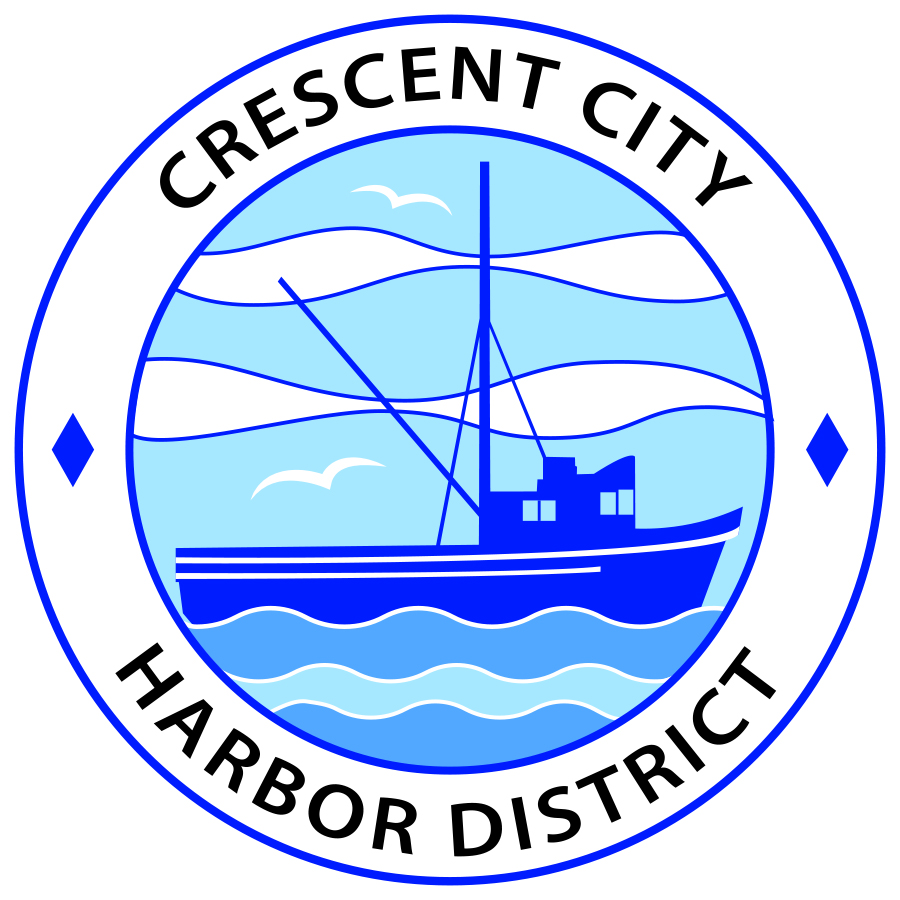 Board of Harbor Commissioners of the Crescent City Harbor DistrictPatrick A. Bailey, President    James Ramsey, Secretary   		Ronald A. Phillips, Commissioner  Brian L. Stone, Commissioner  Wes White, Commissioner	AGENDABoard of Harbor Commissioners of the Crescent City Harbor DistrictAt the Harbor District Office Meeting Room101 Citizens Dock Road, Crescent City, California 95531 Regular Meeting	      		 Tuesday, 21 August, 2018	                                5:30 P.M.5:30 p.m. The Board of Harbor Commissioners will meet in open session to discuss the following agenda items.Pledge of AllegiancePublic CommentPublic comments are welcomed and encouraged by the Board.  The President invites anyone in the audience to speak to the Board of Harbor Commissioners to identify themselves and the matter they wish to discuss.  The Harbor Commission will then determine if such matters should be scheduled for a subsequent meeting.  As per the District’s bylaws, each speaker shall be limited to a maximum of three (3) minutes.Consent AgendaRequests to remove items from the Consent Agenda may be heard at this timeApproval of the warrant list since the 7 August, 2018, Harbor Commission  MeetingApproval of the minutes of the 7 August, 2018 Harbor Commission MeetingSelect alternate site for placement of the decorated whale. Discuss options and direct staff accordinglyReview lease proposal from Next Edge for placing a Citizens Broadband Radio Service box at the Harbor District.  Discuss the proposal and direct staffUpdate and discussion of progress on solar power at the Harbor District.                              Review, discuss and direct staff accordinglyUpdate on the progress of the Citizens Initiative addressing the Harbor District debt situation. Listen to presentation and DiscussDiscussion of Harbor District debt situation and options for fundraising to meet debt challenge.  Review, discuss strategy and direct staff if action is neededDiscussion about designating the supply loading ramp at the far side of the boat launch area as a herring fishing area for children. Discuss the proposal and direct staff as neededCEO ReportCommissioner Reports. Reports from Commissioners who represent the Harbor District on the Chamber of Commerce, Tri-Agency, Inter Governmental Relations Committee, Harbor Safety Committee and any other civic or community groups and from any current ad hoc committees.Board Comments. The Agenda allows Board of Harbor Commission members the opportunity to discuss items of general interest, provide a reference or other resource to staff and to ask for clarification or request staff to report to the Board on certain matters.Adjournment*** Adjournment to the Board of Harbor Commissioners meeting scheduled for Tuesday 4 September, 2018 at 5:30 P.M. at the Harbor District Office, 101 Citizens Dock Road, Crescent City, California.  Anyone requiring reasonable accommodation to participate in the meeting should contact the Crescent City Harbor District at 707-464-6174 x 2 at least five (5) days prior to the meeting.  